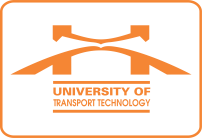 Ngày, thángThời gianĐịa điểm - Nội dungChủ trìThứ Hai26/02Sáng8h00Nội dung: Gặp mặt đầu xuân 2018. Phòng HCQT chủ trì phối hợp với các đơn vị chuẩn bị nội dung.Thành phần: Toàn thể các đồng chí lãnh đạo, CBGV, NLĐ Cơ sở đào tạo Hà Nội.Địa điểm: Hội trường lớn, CSĐT Hà Nội.Hiệu trưởngThứ Hai26/02Sáng8h30Nội dung: Đón sinh viên K68 (đợt 2) lên học tại CSĐT Vĩnh Phúc (cả ngày).Thành phần: PHT Nguyễn Hoàng Long (đầu cầu Hà Nội), PHT Vũ Ngọc Khiêm (đầu cầu Vĩnh Phúc), các thành viên theo Chương trình đã phân công.Địa điểm: CSĐT Hà Nội và KTX, CSĐT Vĩnh Phúc.Hiệu trưởngThứ Hai26/02Sáng09h30Nội dung: Gặp mặt đầu xuân 2018. Phòng HCQT chủ trì phối hợp với các đơn vị chuẩn bị nội dung.Thành phần: Toàn thể các đồng chí lãnh đạo, CBGV, NLĐ Cơ sở đào tạo Thái Nguyên.Địa điểm: Hội trường lớn, CSĐT Thái Nguyên.Chủ tịch HĐ Trường Thứ Hai26/02Sáng10h30Nội dung: Gặp mặt đầu xuân 2018. Phòng HCQT chủ trì phối hợp với các đơn vị chuẩn bị nội dung.Thành phần: Toàn thể các đồng chí lãnh đạo, CBGV, NLĐ Cơ sở đào tạo Vĩnh Phúc.Địa điểm: Hội trường lớn, CSĐT Vĩnh Phúc.Hiệu trưởngThứ Hai26/02Sáng11h00Nội dung: Tết trồng cây đầu xuân 2018. Phòng HCQT chủ trì phối hợp với các đơn vị chuẩn bị.Thành phần: Các đồng chí lãnh đạo, CBGV, NLĐ Cơ sở đào tạo Vĩnh Phúc quan tâm.Địa điểm: Khuôn viên CSĐT Vĩnh Phúc.Hiệu trưởngThứ Hai26/02ChiềuThứ Ba27/02SángThứ Ba27/02ChiềuThứ Tư28/02SángThứ Tư28/02ChiềuThứ Năm01/03SángThứ Năm01/03ChiềuThứ Sáu02/03SángNội dung: Nghe báo cáo về kế hoạch hoạt động năm 2018 của Công ty và Trung tâm.Thành phần: Các PHT, Bà Thủy (TCKT);    - 8h00: Ô Trung, Ô Tân (Cty UTT), Ô Hưng (TT Thí nghiệm), Bà Hương, Ô Hoàng Anh (Khoa Công trình);    - 10h00: Ô Sơn (TT Đào tạo lái xe).Địa điểm: Phòng họp tầng 2, nhà H1.Hiệu trưởngThứ Sáu02/03ChiềuThứ Bảy03/03SángNội dung: Thăm quan và giao lưu nữ CBVC, NLĐ toàn trường nhân kỷ niệm ngày Quốc tế Phụ nữ 8/3 (Cả ngày)Thành phần: Toàn thể nữ CBVC, NLĐ 3 cơ sở đào tạo; lãnh đạo các đơn vị; các nam CBVC, NLĐ qua tâmĐịa điểm: Hội trường lớn Cơ sở đào tạo Vĩnh Phúc.Công đoànTrườngThứ Bảy03/03ChiềuChủ Nhật04/03SángChủ Nhật04/03Chiều